                                                                                   Raport narativ Student: Ionuț Adrian PopescuUniversitate gazdă: Volda University College, NorwaySpecializare: Mass-mediaAnul de studii: 2014 – 2015Semestrul: IAnul trecut (2014), am participat, pentru un semestru, la un program de studiu ERASMUS Plus (EEA Grant). Aș putea spune că mi-a schimbat viața, definitiv. Chiar dacă n-aș crede în cele scrise, mai sus, oricum aș avea dreptate fiindcă orice activitate pe care o întreprindem are diferite efecte (oricât de mari sau de mici) asupra modului în care ne construim viața. Am fost plecat, pentru 4 luni, în Volda, un orășel din neîmblânzita Norvegie. Spune neîmblânzita, nu fiindcă ar fi nelocuită, ci pentru că natura are o personalitate aparte: acum ai parte de un Soare arzător, iar peste 10 minute va ploua cu găleata.Venind din România, o țară în care foarte mulți studenți și profesori se plâng de modul în care este construit sistemul de învățământ, m-am ales cu o lecție care să-mi țină de cald toată viața:“Munca e comoara cea mai de preț a omului”.Spun asta fiindcă toți oamenii care treceau prin facultatea respectivă, chiar dacă erau profesori sau elevi, aveau un respect foarte mare pentru munca pe care o făceau, de la cele mai mici detalii, până la proiecte de amploare (profesionalism curat).Am ajuns acolo pe data de 20 August, după ce am pierdut un avion (probleme la aeroport), într-o zi foarte mohorâtă, cu vânt și stropi ce ne acopereau toată fața. Cu toate astea, ne-am gândit să rămânem pozitivi (am fost împreună cu o colegă de facultate). Orașul în care am ajuns, Volda, este foarte mic și foarte liniștit (ca drept dovadă, vedeam mașina poliției odată pe săptămână, trecând pe stradă; și nu era din prizma faptului că nu ieșeam din casă, fiindcă ieșeam destul de des)Oamenii ce-i întâlneam pe stradă erau foarte serioși, nu zâmbeau foarte des, însă erau foarte activi: indiferent de vârstă, ei făceau mișcare; nu conta dacă ploua sau ningea, ei mergeau la alergat.Profesorii m-au uimit, prin modul în care se comportau cu studenții. Erau de un profesionalism cum nu mai întâlnisem, până atunci. Un exemplu clar era modul în care erau structurate cursurile. Încă din prima întâlnire cu fiecare dintre profesorii coordonatori, am primit o agendă foarte explicativă, legată de modul de lucru, perioada de lucru și persoanele pe care le vom întâlni în cadrul sesiunilor de lucru (voi atașa ambele agende, mai jos sau într-un material auxiliar acestuia)Deși am primit note medii, am fost extrem de bucuros datorită faptului că învățasem ceva și primisem nota exact pe lucrurile la care mă pricepeam, pentru nivelul meu de pricepere, de atunci.Colegii reprezentau un mozaic de culturi, un mozaic foarte, foarte pestriț. Personal, m-am adapdat destul de greu cu diferențele culturale, însă, odată adaptat, a devenit o perioadă foarte distractivă în care acumulam cunoștiințe despre alte țări, obiceiuri și analizam oameni ce parcă proveneau dintr-o altă lume, până atunci necunoscută mie.În continuare voi anexa câteva poze, din timpul mobilității: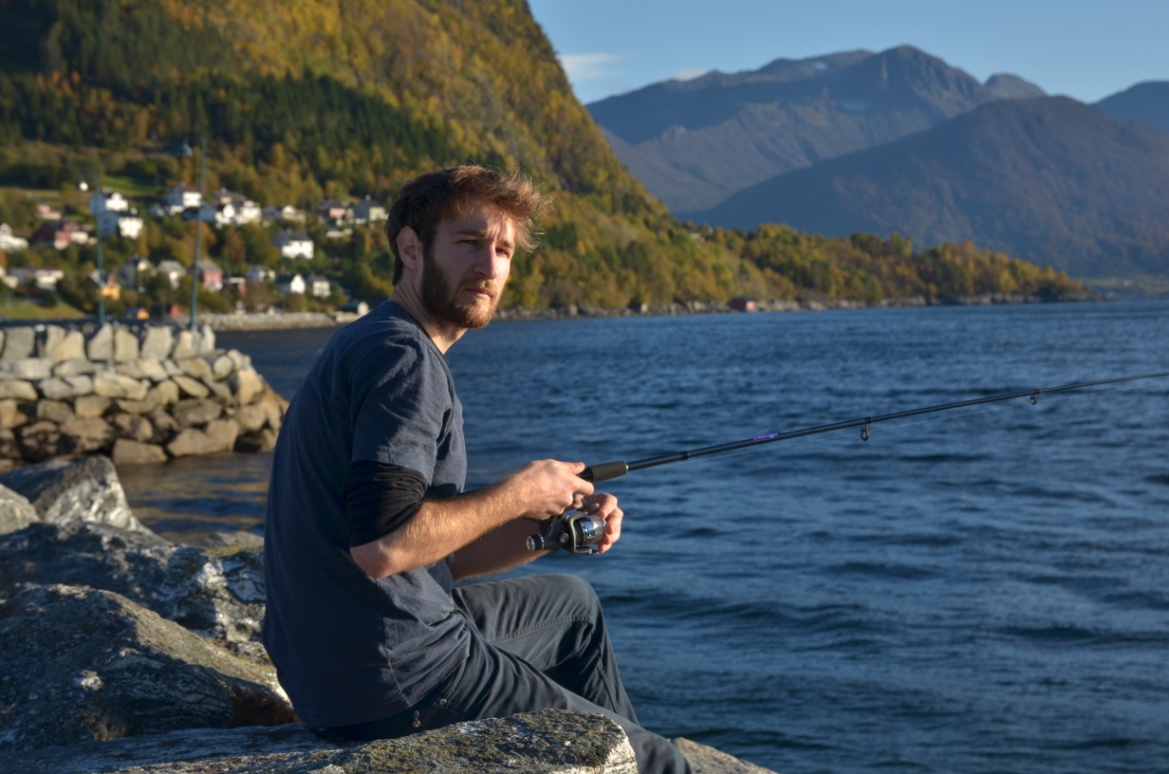 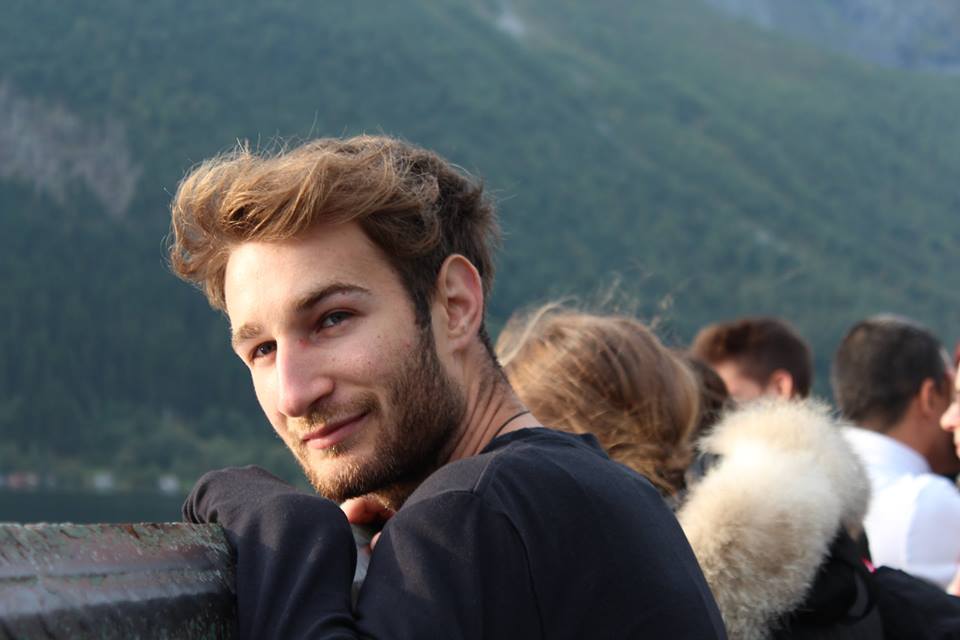 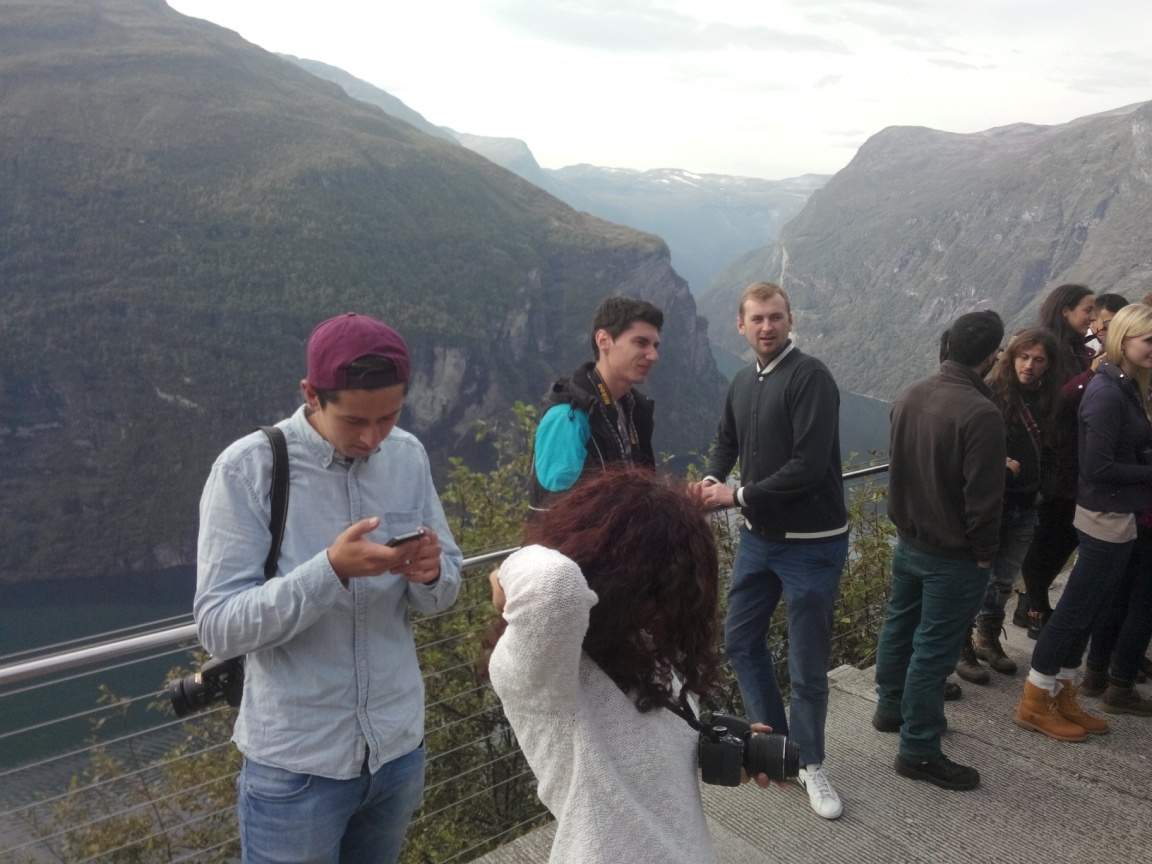 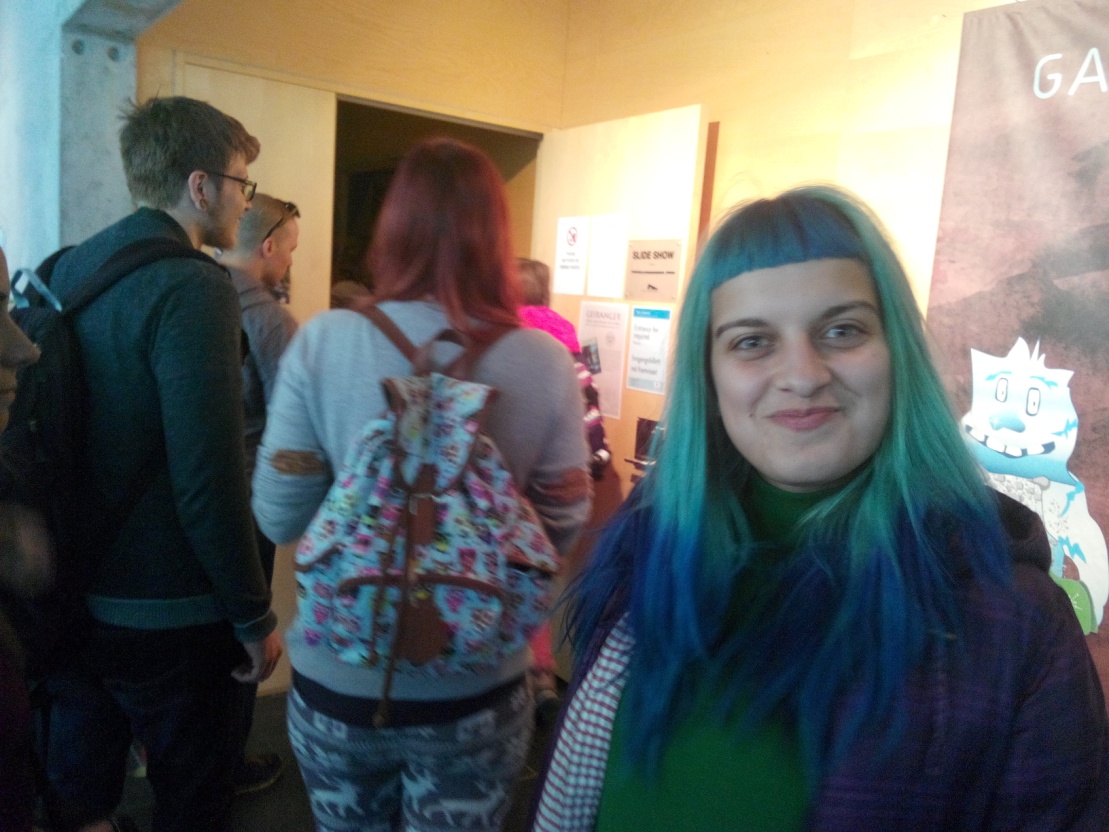 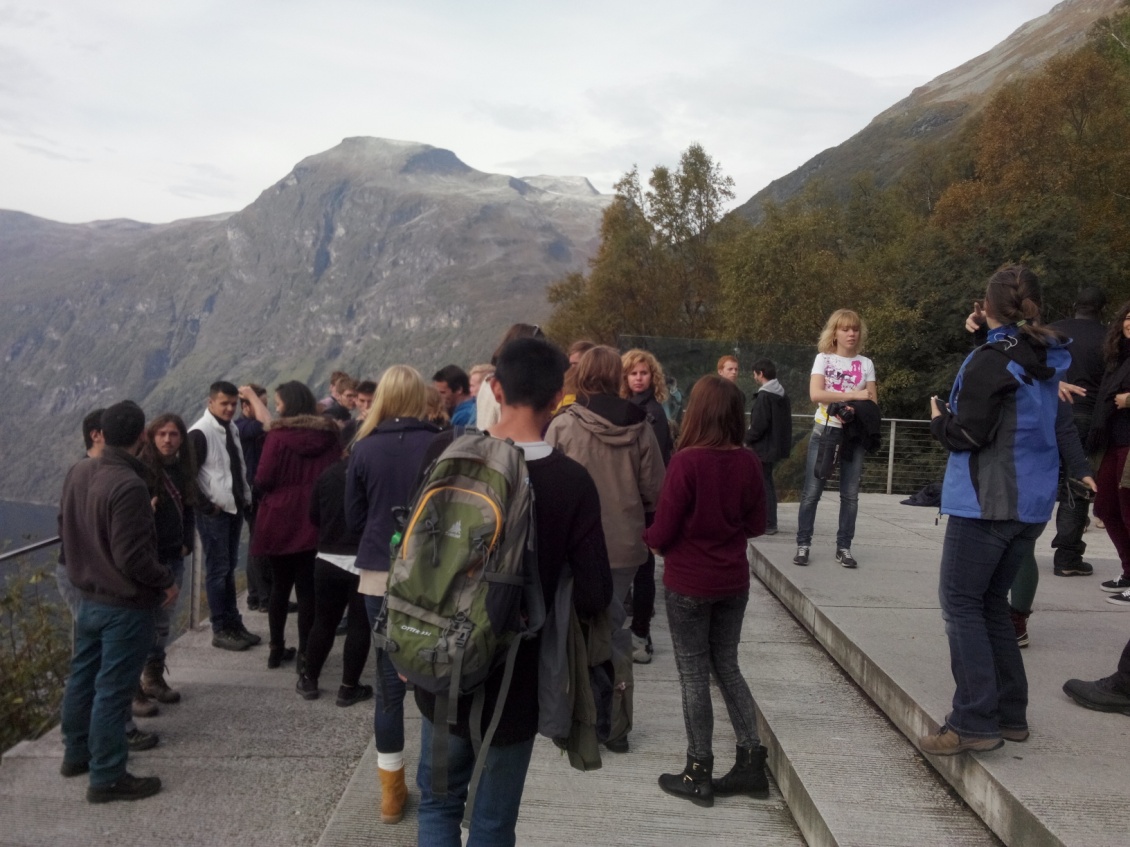 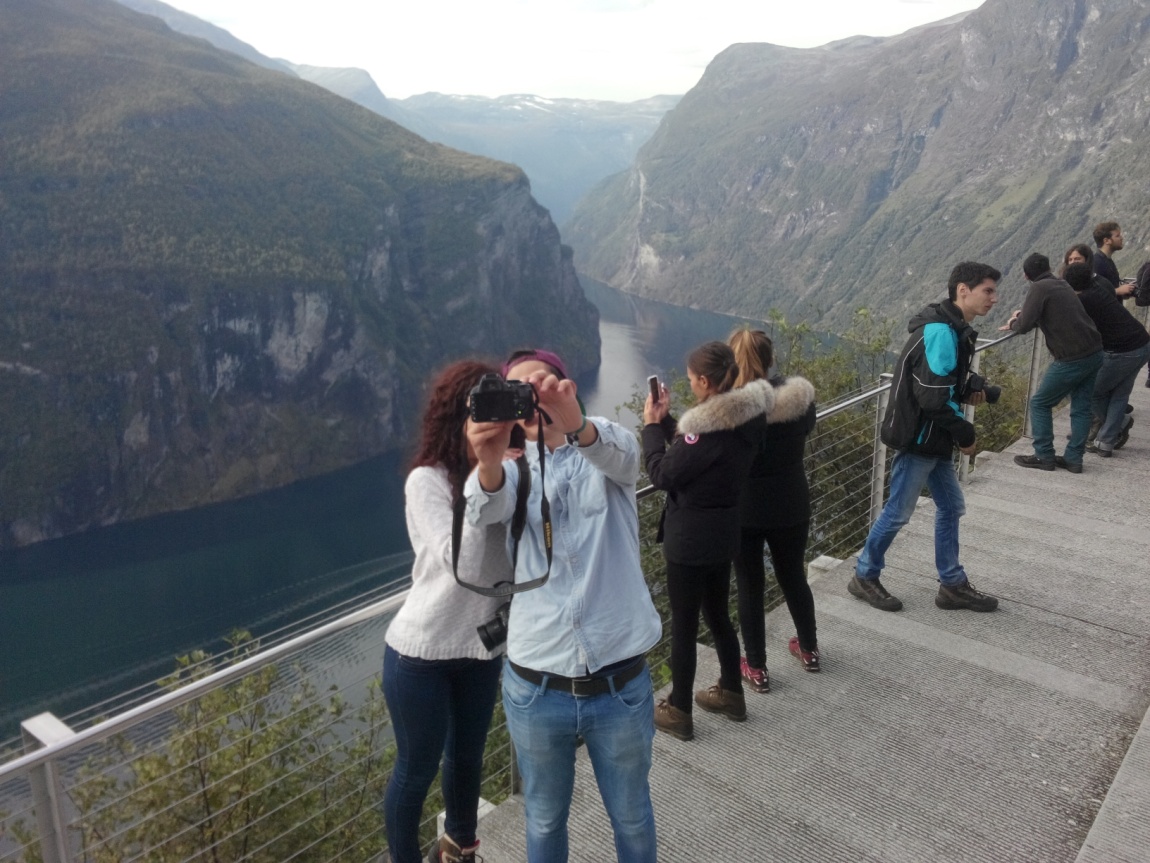 